          Plán činnosti – prosinec 2016       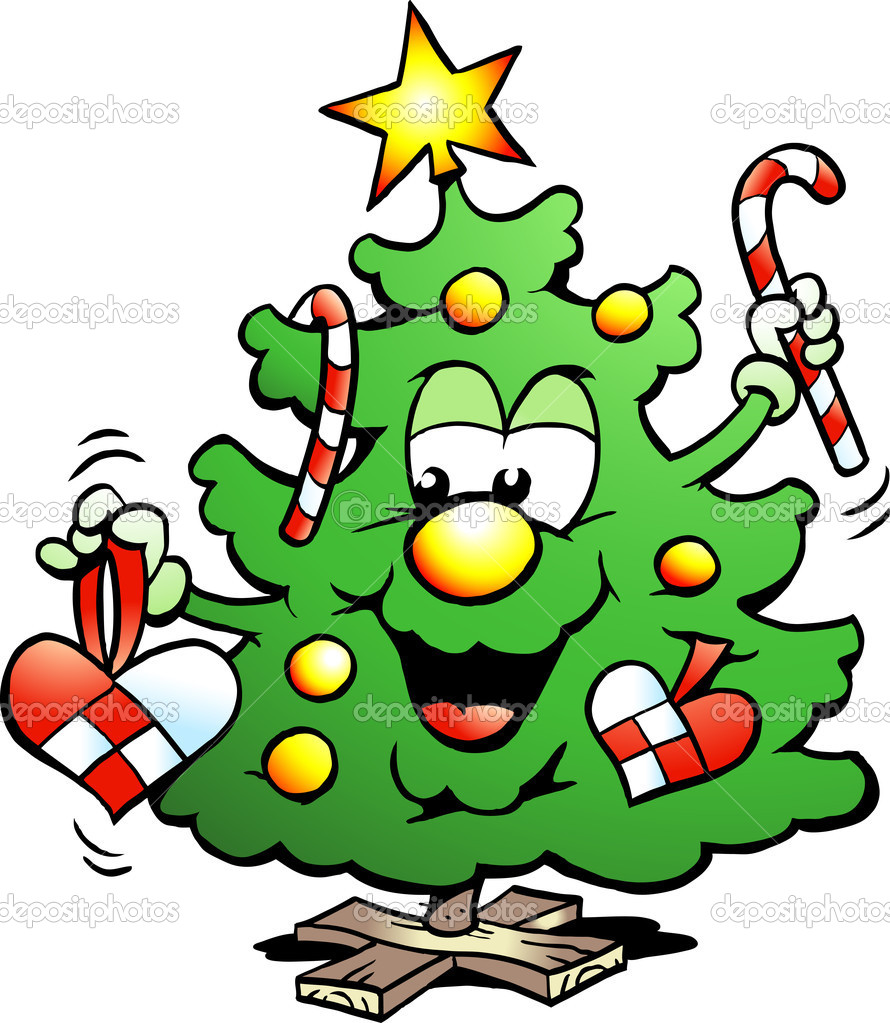 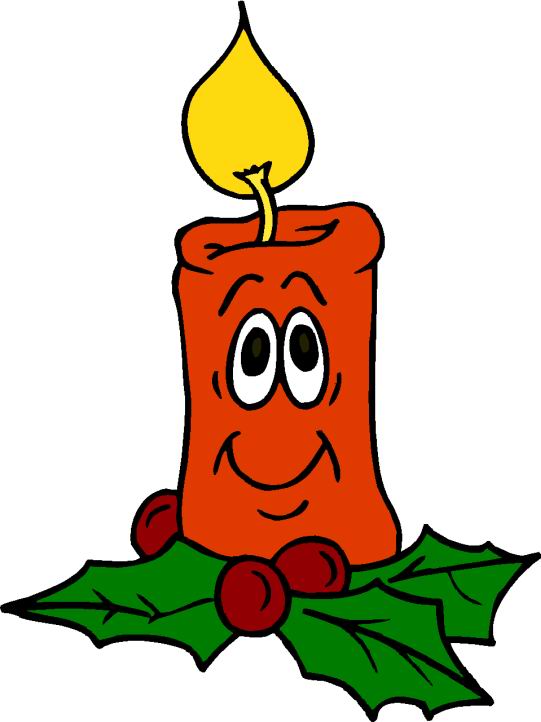 DatumČasMístoObsahPartnerVstupnéZodp.1.12.15,00 – 16,30Ve třídáchZdobení perníčkůRodiče s dětmiPg. pracovnice5. 12.dopoledeneVe třídáchČertovská školka v maskáchRodiče a dětiPg. pracovnice8.12.16,30Areál Moravolen 04Mikulášská nadílkaMalé Bo70,-A.ObzinováPS rodičůOd 9. 12.Ve třídáchTematický blok „Zlatá hvězda Betlémská“RodičePg. pracovnice20. 12.10,00Domov DůchodcůVánoční vystoupeníDomov důch.J. Matlochová13. 12.15. 12.15,30 – 16,30Sluníčka,BeruškVčeličkyVánoční besídkaRodičePg. pracovnice16. 12.dopoledneVe třídáchVánoční nadílka Pg. pracovnice19. 12.Inkasní výběr plateb – Leden L. Pecinová21. 12.7,06 – 9,00, 11,30 – 16,00MŠ TyršovaPlatby v hotovosti – LedenRodičeL. Pecinová22. 12.7,06 – 9,00, 11,30 – 16,00MŠ Ditters.Platby v hotovosti – LedenRodičeL. PecinováupřesnímeMŠ zavřená – vánoční svátky J. Matlochová